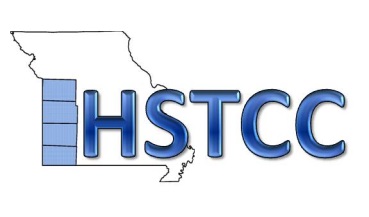 MINUTESHarry S Truman Coordinating CouncilMembership & TAC MeetingJanuary 28, 2015 11:30 a.m.Parkwood Senior Housing Community RoomCall to Order:Steve Lawver, Chairman, called the meeting to order at 11:55 a.m.Consent Agenda:Steve Lawver, Chairman, asked if any changes were necessary to the consent agenda. There were no objections. The Consent Agenda stood as approved.Financial Report:Carl Rabey, Staff, presented the December financial report. He showed that the bank statements balance with the HSTCC and the HSTCDC accounting ledgers. No questions were asked about the monthly financials.Staff Announcements:Jason Ray, Deputy Director, noted there was a flyer for an upcoming workshop for the Land and Water Conservation Fund (LWCF) in Springfield on February 4th. He also stated that a draft of the Comprehensive Economic Development Strategy (CEDS) is available at www.hstcc.org for public comment until February 28th.Board Nominations:Jason Ray, Deputy Director, noted there was a list of board nominations included in the packet. Staff will send an electronic ballot to 2015 members to elect the board members.Transportation Advisory Committee:1) “Tough Choices” Presentation: Andrew Seiler, MoDOT distributed handouts about the new “325 Plan” that was recently adopted by the MO Highway Commission. 325 refers to the $325 million available for roads and bridges. MoDOT needs $485 million to do basic maintenance on their system. He stated that Missouri has over 34,000 road miles and 10,400 bridges. Missouri has the 7th largest system but ranks 6th in the nation for funding. The 325 Plan reprioritizes the MoDOT system with focus on the new Primary system; everything else will be supplementary. Road users will see some patching but overall there will be very minimal roadway and bridge repairs. Current projects being completed have been funded by Missouri’s Amendment 3 bonds and the American Recovery and Reinvestment Act (ARRA). In 2017 Missouri will not have enough funds to match federal funds for transportation. Mr. Seiler commented on several reasons why revenues have fallen and price of “doing business” has increased. He said thanks to MoDOT’s “Bolder 5 Year Plan” implemented in 2011-12, MoDOT consolidated 10 districts into 7, saw a 20% reduction in staff, and saved over $600 million.Mr. Seiler provided an overview of the current state of the system and how it will look in 10 years: Currently, 80% of the supplementary system is in ‘good’ condition, 90% of the major routes are in ‘good’ condition; in 10 years, 19,000 miles on the supplementary system will be considered ‘poor’ condition; currently there are 483 bridges in poor condition, in 10 years that will triple.TAC members asked various questions regarding funding options and how Missouri compared to other states in regard to transportation funding. Mr. Seiler commented that major funding changes would require legislative action.2) MoDOT Communications/Update: Mr. Seiler noted that applications were being sought for the Federal Lands Access Program which will be due February 15, 2015.JATSO Communications/Update: Taylor Cunningham, City of Joplin/JATSO, stated JATSO held a meeting on January 15th where members heard the “Tough Choices” presentation by MoDOT staff. Members also passed a few TIP amendments including two bridge replacements: Jackson Street and Schifferdecker. She also stated that JATSO will be updating their long-range Transportation Plan by November, 2015.Director’s Report:Jill Cornett, Executive Director, said she is looking at all expenditures for the organization and that HSTCC heavily relies on membership dues. She noted that HSTCC has eliminated two Planning positions and our Receptionist. We brought back Stephanie Campbell to manage the Region M Solid Waste Management District. Jill then asked Bryan West, staff, to provide an update on some housing programs.Bryan West said the CJ2 senior housing project has had several construction delays. We have leased the first building and the second building will be leased later this week. 8 more units will be available by April.Bryan said Patriot Park, a veterans’ senior housing project in Carterville has secured funding from the Federal Home Loan Bank. There will be 12 one bedroom, one bathroom apartments for veterans. HSTCC is partnering with H.O.U.S.E. Inc. in Airport Drive with this project.Jill Cornett then provided an update on the MDNR Watershed Management Plan for Spring River. There have been 4 rounds of public meetings for the project. E.coli and phosphorus levels have created financial impacts to farmers and ranchers. HSTCC will be extending our participation in the plan in order to help implement the plan until December, 2015.Jill also said she will be contacting people to establish a committee for the new Missouri LEAF program with the MO Dept. of Conservation.Legislative ReportsJake Heinsten, Congressman Billy Long’s office, said it is the beginning of a new term, the Republican Conference was last week, and this week will be the Democrat Conference. The House has passed a Homeland Security funding bill.Steve McIntosh, Senator Roy Blunt’s office, said the Senate has a new majority party which means there is a lot of restructuring of committees. He then listed the committees Senator Blunt is involved with. Senator Blunt filed an amendment to the Keystone Pipeline bill with pushbacks on EPA that requires them to study the affordability of meeting EPA standards.David Rauch, Senator Claire McCaskill’s office, listed the committees Senator McCaskill is involved will and said she has been a supporter of the Keystone Pipeline and being one of the few Democrats that support the bill, she has leverage to compromise.Regular Session Adjourned:Steve Lawver, Chairman, adjourned at 1:14 p.m.